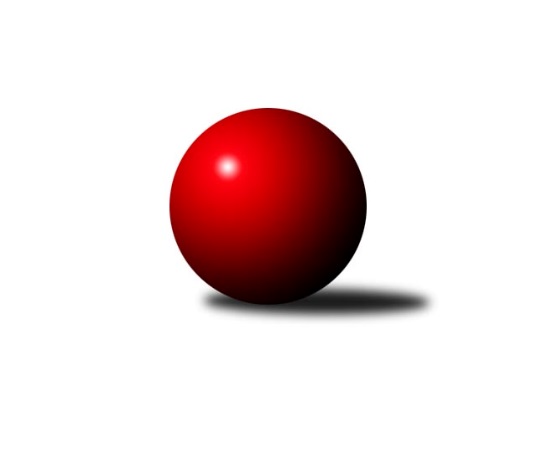 Č.2Ročník 2019/2020	28.4.2024 3. KLM A 2019/2020Statistika 2. kolaTabulka družstev:		družstvo	záp	výh	rem	proh	skore	sety	průměr	body	plné	dorážka	chyby	1.	Kuželky Jiskra Hazlov	2	2	0	0	15.0 : 1.0 	(40.0 : 8.0)	3329	4	2185	1144	26.5	2.	TJ Kovohutě Příbram	2	2	0	0	11.0 : 5.0 	(29.0 : 19.0)	3138	4	2131	1007	31.5	3.	TJ Elektrárny Kadaň	2	2	0	0	11.0 : 5.0 	(26.5 : 21.5)	3205	4	2194	1011	33	4.	TJ Lokomotiva Ústí n. L.	1	1	0	0	7.0 : 1.0 	(14.0 : 10.0)	3424	2	2282	1142	20	5.	SKK Bohušovice B	2	1	0	1	9.0 : 7.0 	(25.5 : 22.5)	3136	2	2118	1018	30.5	6.	TJ Teplice Letná	2	1	0	1	7.0 : 9.0 	(24.5 : 23.5)	3209	2	2151	1058	39.5	7.	SK Žižkov Praha	2	1	0	1	5.0 : 11.0 	(13.5 : 34.5)	3226	2	2204	1022	30.5	8.	CB Dobřany B	1	0	0	1	3.0 : 5.0 	(10.0 : 14.0)	3130	0	2096	1034	25	9.	TJ Slavoj Plzeň	1	0	0	1	3.0 : 5.0 	(10.0 : 14.0)	3077	0	2100	977	38	10.	SK Škoda VS Plzeň	1	0	0	1	1.0 : 7.0 	(6.0 : 18.0)	3141	0	2103	1038	29	11.	SKK Rokycany B	2	0	0	2	5.0 : 11.0 	(24.0 : 24.0)	3215	0	2203	1012	43	12.	SKK Podbořany	2	0	0	2	3.0 : 13.0 	(17.0 : 31.0)	3011	0	2085	926	51.5Tabulka doma:		družstvo	záp	výh	rem	proh	skore	sety	průměr	body	maximum	minimum	1.	Kuželky Jiskra Hazlov	1	1	0	0	8.0 : 0.0 	(22.0 : 2.0)	3385	2	3385	3385	2.	TJ Elektrárny Kadaň	1	1	0	0	5.0 : 3.0 	(14.0 : 10.0)	3182	2	3182	3182	3.	TJ Kovohutě Příbram	1	1	0	0	5.0 : 3.0 	(14.0 : 10.0)	3153	2	3153	3153	4.	SK Žižkov Praha	1	1	0	0	5.0 : 3.0 	(11.5 : 12.5)	3355	2	3355	3355	5.	SKK Bohušovice B	2	1	0	1	9.0 : 7.0 	(25.5 : 22.5)	3136	2	3230	3041	6.	TJ Slavoj Plzeň	0	0	0	0	0.0 : 0.0 	(0.0 : 0.0)	0	0	0	0	7.	TJ Lokomotiva Ústí n. L.	0	0	0	0	0.0 : 0.0 	(0.0 : 0.0)	0	0	0	0	8.	CB Dobřany B	0	0	0	0	0.0 : 0.0 	(0.0 : 0.0)	0	0	0	0	9.	SKK Rokycany B	1	0	0	1	2.0 : 6.0 	(11.5 : 12.5)	3186	0	3186	3186	10.	SKK Podbořany	1	0	0	1	2.0 : 6.0 	(9.0 : 15.0)	3028	0	3028	3028	11.	TJ Teplice Letná	1	0	0	1	1.0 : 7.0 	(10.0 : 14.0)	3318	0	3318	3318	12.	SK Škoda VS Plzeň	1	0	0	1	1.0 : 7.0 	(6.0 : 18.0)	3141	0	3141	3141Tabulka venku:		družstvo	záp	výh	rem	proh	skore	sety	průměr	body	maximum	minimum	1.	Kuželky Jiskra Hazlov	1	1	0	0	7.0 : 1.0 	(18.0 : 6.0)	3273	2	3273	3273	2.	TJ Lokomotiva Ústí n. L.	1	1	0	0	7.0 : 1.0 	(14.0 : 10.0)	3424	2	3424	3424	3.	TJ Kovohutě Příbram	1	1	0	0	6.0 : 2.0 	(15.0 : 9.0)	3122	2	3122	3122	4.	TJ Teplice Letná	1	1	0	0	6.0 : 2.0 	(14.5 : 9.5)	3099	2	3099	3099	5.	TJ Elektrárny Kadaň	1	1	0	0	6.0 : 2.0 	(12.5 : 11.5)	3227	2	3227	3227	6.	SKK Bohušovice B	0	0	0	0	0.0 : 0.0 	(0.0 : 0.0)	0	0	0	0	7.	SK Škoda VS Plzeň	0	0	0	0	0.0 : 0.0 	(0.0 : 0.0)	0	0	0	0	8.	SKK Rokycany B	1	0	0	1	3.0 : 5.0 	(12.5 : 11.5)	3244	0	3244	3244	9.	CB Dobřany B	1	0	0	1	3.0 : 5.0 	(10.0 : 14.0)	3130	0	3130	3130	10.	TJ Slavoj Plzeň	1	0	0	1	3.0 : 5.0 	(10.0 : 14.0)	3077	0	3077	3077	11.	SKK Podbořany	1	0	0	1	1.0 : 7.0 	(8.0 : 16.0)	2994	0	2994	2994	12.	SK Žižkov Praha	1	0	0	1	0.0 : 8.0 	(2.0 : 22.0)	3096	0	3096	3096Tabulka podzimní části:		družstvo	záp	výh	rem	proh	skore	sety	průměr	body	doma	venku	1.	Kuželky Jiskra Hazlov	2	2	0	0	15.0 : 1.0 	(40.0 : 8.0)	3329	4 	1 	0 	0 	1 	0 	0	2.	TJ Kovohutě Příbram	2	2	0	0	11.0 : 5.0 	(29.0 : 19.0)	3138	4 	1 	0 	0 	1 	0 	0	3.	TJ Elektrárny Kadaň	2	2	0	0	11.0 : 5.0 	(26.5 : 21.5)	3205	4 	1 	0 	0 	1 	0 	0	4.	TJ Lokomotiva Ústí n. L.	1	1	0	0	7.0 : 1.0 	(14.0 : 10.0)	3424	2 	0 	0 	0 	1 	0 	0	5.	SKK Bohušovice B	2	1	0	1	9.0 : 7.0 	(25.5 : 22.5)	3136	2 	1 	0 	1 	0 	0 	0	6.	TJ Teplice Letná	2	1	0	1	7.0 : 9.0 	(24.5 : 23.5)	3209	2 	0 	0 	1 	1 	0 	0	7.	SK Žižkov Praha	2	1	0	1	5.0 : 11.0 	(13.5 : 34.5)	3226	2 	1 	0 	0 	0 	0 	1	8.	CB Dobřany B	1	0	0	1	3.0 : 5.0 	(10.0 : 14.0)	3130	0 	0 	0 	0 	0 	0 	1	9.	TJ Slavoj Plzeň	1	0	0	1	3.0 : 5.0 	(10.0 : 14.0)	3077	0 	0 	0 	0 	0 	0 	1	10.	SK Škoda VS Plzeň	1	0	0	1	1.0 : 7.0 	(6.0 : 18.0)	3141	0 	0 	0 	1 	0 	0 	0	11.	SKK Rokycany B	2	0	0	2	5.0 : 11.0 	(24.0 : 24.0)	3215	0 	0 	0 	1 	0 	0 	1	12.	SKK Podbořany	2	0	0	2	3.0 : 13.0 	(17.0 : 31.0)	3011	0 	0 	0 	1 	0 	0 	1Tabulka jarní části:		družstvo	záp	výh	rem	proh	skore	sety	průměr	body	doma	venku	1.	TJ Teplice Letná	0	0	0	0	0.0 : 0.0 	(0.0 : 0.0)	0	0 	0 	0 	0 	0 	0 	0 	2.	SKK Bohušovice B	0	0	0	0	0.0 : 0.0 	(0.0 : 0.0)	0	0 	0 	0 	0 	0 	0 	0 	3.	Kuželky Jiskra Hazlov	0	0	0	0	0.0 : 0.0 	(0.0 : 0.0)	0	0 	0 	0 	0 	0 	0 	0 	4.	SKK Rokycany B	0	0	0	0	0.0 : 0.0 	(0.0 : 0.0)	0	0 	0 	0 	0 	0 	0 	0 	5.	SKK Podbořany	0	0	0	0	0.0 : 0.0 	(0.0 : 0.0)	0	0 	0 	0 	0 	0 	0 	0 	6.	TJ Lokomotiva Ústí n. L.	0	0	0	0	0.0 : 0.0 	(0.0 : 0.0)	0	0 	0 	0 	0 	0 	0 	0 	7.	TJ Elektrárny Kadaň	0	0	0	0	0.0 : 0.0 	(0.0 : 0.0)	0	0 	0 	0 	0 	0 	0 	0 	8.	TJ Slavoj Plzeň	0	0	0	0	0.0 : 0.0 	(0.0 : 0.0)	0	0 	0 	0 	0 	0 	0 	0 	9.	SK Škoda VS Plzeň	0	0	0	0	0.0 : 0.0 	(0.0 : 0.0)	0	0 	0 	0 	0 	0 	0 	0 	10.	TJ Kovohutě Příbram	0	0	0	0	0.0 : 0.0 	(0.0 : 0.0)	0	0 	0 	0 	0 	0 	0 	0 	11.	CB Dobřany B	0	0	0	0	0.0 : 0.0 	(0.0 : 0.0)	0	0 	0 	0 	0 	0 	0 	0 	12.	SK Žižkov Praha	0	0	0	0	0.0 : 0.0 	(0.0 : 0.0)	0	0 	0 	0 	0 	0 	0 	0 Zisk bodů pro družstvo:		jméno hráče	družstvo	body	zápasy	v %	dílčí body	sety	v %	1.	David Repčík 	Kuželky Jiskra Hazlov  	2	/	2	(100%)	8	/	8	(100%)	2.	Miroslav Repčík 	Kuželky Jiskra Hazlov  	2	/	2	(100%)	8	/	8	(100%)	3.	Stanislav Novák 	Kuželky Jiskra Hazlov  	2	/	2	(100%)	7	/	8	(88%)	4.	David Hošek 	TJ Kovohutě Příbram  	2	/	2	(100%)	7	/	8	(88%)	5.	Ondřej Bína 	Kuželky Jiskra Hazlov  	2	/	2	(100%)	6	/	8	(75%)	6.	Jaroslav Roj 	TJ Kovohutě Příbram  	2	/	2	(100%)	6	/	8	(75%)	7.	Tomáš Číž 	TJ Kovohutě Příbram  	2	/	2	(100%)	6	/	8	(75%)	8.	Pavel Repčík 	Kuželky Jiskra Hazlov  	2	/	2	(100%)	6	/	8	(75%)	9.	Milan Slabý 	SKK Bohušovice B 	2	/	2	(100%)	6	/	8	(75%)	10.	Radek Šípek 	SKK Bohušovice B 	2	/	2	(100%)	5	/	8	(63%)	11.	Martin Zahálka st.	TJ Lokomotiva Ústí n. L.  	1	/	1	(100%)	4	/	4	(100%)	12.	Vojtěch Havlík 	SKK Rokycany B 	1	/	1	(100%)	4	/	4	(100%)	13.	Jan Hybš 	TJ Teplice Letná 	1	/	1	(100%)	4	/	4	(100%)	14.	Martin Perníček 	SKK Bohušovice B 	1	/	1	(100%)	4	/	4	(100%)	15.	Luboš Kocmich 	SK Žižkov Praha 	1	/	1	(100%)	3	/	4	(75%)	16.	Josef Šálek 	TJ Lokomotiva Ústí n. L.  	1	/	1	(100%)	3	/	4	(75%)	17.	Jaroslav Lefner 	TJ Elektrárny Kadaň 	1	/	1	(100%)	3	/	4	(75%)	18.	Jakub Dařílek 	TJ Lokomotiva Ústí n. L.  	1	/	1	(100%)	3	/	4	(75%)	19.	Martin Procházka 	SKK Rokycany B 	1	/	1	(100%)	3	/	4	(75%)	20.	Karel Bouša 	TJ Teplice Letná 	1	/	1	(100%)	3	/	4	(75%)	21.	Martin Provazník 	CB Dobřany B 	1	/	1	(100%)	3	/	4	(75%)	22.	Daniel Lukáš 	TJ Elektrárny Kadaň 	1	/	1	(100%)	3	/	4	(75%)	23.	Jiří Opatrný 	TJ Slavoj Plzeň 	1	/	1	(100%)	3	/	4	(75%)	24.	Josef Kreutzer 	TJ Slavoj Plzeň 	1	/	1	(100%)	3	/	4	(75%)	25.	Petr Harmáček 	TJ Slavoj Plzeň 	1	/	1	(100%)	2	/	4	(50%)	26.	Tomáš Štraicher 	TJ Lokomotiva Ústí n. L.  	1	/	1	(100%)	2	/	4	(50%)	27.	Ladislav Filek 	SK Škoda VS Plzeň  	1	/	1	(100%)	2	/	4	(50%)	28.	Jan Koubský 	CB Dobřany B 	1	/	1	(100%)	2	/	4	(50%)	29.	Petr Fabian 	TJ Lokomotiva Ústí n. L.  	1	/	1	(100%)	2	/	4	(50%)	30.	Dominik Novotný 	CB Dobřany B 	1	/	1	(100%)	2	/	4	(50%)	31.	Oldřich Hendl 	TJ Kovohutě Příbram  	1	/	2	(50%)	6	/	8	(75%)	32.	Alexandr Trpišovský 	TJ Teplice Letná 	1	/	2	(50%)	6	/	8	(75%)	33.	Dominik Černý 	SKK Rokycany B 	1	/	2	(50%)	5	/	8	(63%)	34.	Michal Hrdina 	TJ Elektrárny Kadaň 	1	/	2	(50%)	5	/	8	(63%)	35.	Matěj Novák 	Kuželky Jiskra Hazlov  	1	/	2	(50%)	5	/	8	(63%)	36.	Petr Dvořák 	TJ Elektrárny Kadaň 	1	/	2	(50%)	4.5	/	8	(56%)	37.	Josef Kašpar 	SK Žižkov Praha 	1	/	2	(50%)	4.5	/	8	(56%)	38.	Vladimír Šána 	SKK Podbořany  	1	/	2	(50%)	4	/	8	(50%)	39.	Roman Filip 	SKK Bohušovice B 	1	/	2	(50%)	4	/	8	(50%)	40.	Karel Bučko 	TJ Elektrárny Kadaň 	1	/	2	(50%)	4	/	8	(50%)	41.	Jan Hák 	TJ Elektrárny Kadaň 	1	/	2	(50%)	4	/	8	(50%)	42.	Rudolf Hofmann 	SKK Podbořany  	1	/	2	(50%)	4	/	8	(50%)	43.	Ladislav Koláček 	SKK Bohušovice B 	1	/	2	(50%)	4	/	8	(50%)	44.	Jindřich Formánek 	TJ Teplice Letná 	1	/	2	(50%)	3.5	/	8	(44%)	45.	Martin Prokůpek 	SKK Rokycany B 	1	/	2	(50%)	3	/	8	(38%)	46.	Martin Beran 	SK Žižkov Praha 	1	/	2	(50%)	3	/	8	(38%)	47.	Vladislav Krusman 	SKK Podbořany  	1	/	2	(50%)	3	/	8	(38%)	48.	Libor Bureš 	SKK Rokycany B 	1	/	2	(50%)	3	/	8	(38%)	49.	Marcel Lukáš 	TJ Elektrárny Kadaň 	1	/	2	(50%)	3	/	8	(38%)	50.	Lukáš Hanzlík 	TJ Teplice Letná 	1	/	2	(50%)	2	/	8	(25%)	51.	Václav Šváb 	SKK Podbořany  	0	/	1	(0%)	2	/	4	(50%)	52.	Michal Müller 	SK Škoda VS Plzeň  	0	/	1	(0%)	2	/	4	(50%)	53.	Milan Vrabec 	CB Dobřany B 	0	/	1	(0%)	1	/	4	(25%)	54.	Kamil Ausbuher 	SKK Podbořany  	0	/	1	(0%)	1	/	4	(25%)	55.	Roman Pivoňka 	CB Dobřany B 	0	/	1	(0%)	1	/	4	(25%)	56.	Kamil Srkal 	SKK Podbořany  	0	/	1	(0%)	1	/	4	(25%)	57.	Jakub Harmáček 	TJ Slavoj Plzeň 	0	/	1	(0%)	1	/	4	(25%)	58.	Václav Hranáč 	TJ Slavoj Plzeň 	0	/	1	(0%)	1	/	4	(25%)	59.	Josef Hůda 	TJ Kovohutě Příbram  	0	/	1	(0%)	1	/	4	(25%)	60.	Roman Lipchavský 	CB Dobřany B 	0	/	1	(0%)	1	/	4	(25%)	61.	Pavel Stupka 	SKK Podbořany  	0	/	1	(0%)	1	/	4	(25%)	62.	Luboš Řezáč 	TJ Kovohutě Příbram  	0	/	1	(0%)	1	/	4	(25%)	63.	Martin Vít 	SK Škoda VS Plzeň  	0	/	1	(0%)	1	/	4	(25%)	64.	Milan Vicher 	SK Škoda VS Plzeň  	0	/	1	(0%)	1	/	4	(25%)	65.	Petr Veverka 	SK Žižkov Praha 	0	/	1	(0%)	0	/	4	(0%)	66.	Petr Richtárech 	SKK Podbořany  	0	/	1	(0%)	0	/	4	(0%)	67.	Josef Hořejší 	TJ Slavoj Plzeň 	0	/	1	(0%)	0	/	4	(0%)	68.	Milan Grejtovský 	TJ Lokomotiva Ústí n. L.  	0	/	1	(0%)	0	/	4	(0%)	69.	Milan Findejs 	SK Škoda VS Plzeň  	0	/	1	(0%)	0	/	4	(0%)	70.	Lukáš Vacek 	SK Žižkov Praha 	0	/	1	(0%)	0	/	4	(0%)	71.	Petr Svoboda 	SK Škoda VS Plzeň  	0	/	1	(0%)	0	/	4	(0%)	72.	Petr Fara 	SKK Rokycany B 	0	/	2	(0%)	4	/	8	(50%)	73.	Jan Salajka 	TJ Teplice Letná 	0	/	2	(0%)	4	/	8	(50%)	74.	Martin Čistý 	TJ Kovohutě Příbram  	0	/	2	(0%)	2	/	8	(25%)	75.	Jan Filip 	TJ Teplice Letná 	0	/	2	(0%)	2	/	8	(25%)	76.	Pavel Holub 	SK Žižkov Praha 	0	/	2	(0%)	2	/	8	(25%)	77.	Ladislav Moulis 	SKK Rokycany B 	0	/	2	(0%)	2	/	8	(25%)	78.	Jaroslav Chvojka 	SKK Bohušovice B 	0	/	2	(0%)	1	/	8	(13%)	79.	Stanislav Schuh 	SK Žižkov Praha 	0	/	2	(0%)	1	/	8	(13%)Průměry na kuželnách:		kuželna	průměr	plné	dorážka	chyby	výkon na hráče	1.	CB Dobřany, 1-4	3435	2280	1155	27.5	(572.6)	2.	TJ Teplice Letná, 1-4	3371	2227	1144	26.5	(561.8)	3.	SK Žižkov Praha, 1-4	3299	2243	1056	29.5	(549.9)	4.	Hazlov, 1-4	3240	2163	1077	26.0	(540.1)	5.	SK Škoda VS Plzeň, 1-4	3207	2146	1060	32.0	(534.5)	6.	SKK Rokycany, 1-4	3206	2207	999	48.5	(534.4)	7.	TJ Slavoj Plzeň, 1-4	3139	2140	998	35.5	(523.2)	8.	Podbořany, 1-4	3115	2118	997	34.8	(519.3)	9.	TJ Fezko Strakonice, 1-4	3115	2111	1003	31.5	(519.2)	10.	Bohušovice, 1-4	3091	2112	978	39.3	(515.2)Nejlepší výkony na kuželnách:CB Dobřany, 1-4CB Dobřany B	3443	1. kolo	Martin Provazník 	CB Dobřany B	621	1. koloTJ Lokomotiva Ústí n. L. 	3428	1. kolo	Josef Šálek 	TJ Lokomotiva Ústí n. L. 	612	1. kolo		. kolo	Roman Pivoňka 	CB Dobřany B	594	1. kolo		. kolo	Tomáš Štraicher 	TJ Lokomotiva Ústí n. L. 	590	1. kolo		. kolo	Jakub Dařílek 	TJ Lokomotiva Ústí n. L. 	583	1. kolo		. kolo	Jan Koubský 	CB Dobřany B	569	1. kolo		. kolo	Dominik Novotný 	CB Dobřany B	567	1. kolo		. kolo	Martin Zahálka st.	TJ Lokomotiva Ústí n. L. 	561	1. kolo		. kolo	Tomáš Vrána 	TJ Lokomotiva Ústí n. L. 	551	1. kolo		. kolo	Roman Lipchavský 	CB Dobřany B	549	1. koloTJ Teplice Letná, 1-4TJ Lokomotiva Ústí n. L. 	3424	2. kolo	Jan Hybš 	TJ Teplice Letná	617	2. koloTJ Teplice Letná	3318	2. kolo	Jakub Dařílek 	TJ Lokomotiva Ústí n. L. 	608	2. kolo		. kolo	Tomáš Štraicher 	TJ Lokomotiva Ústí n. L. 	584	2. kolo		. kolo	Alexandr Trpišovský 	TJ Teplice Letná	580	2. kolo		. kolo	Martin Zahálka st.	TJ Lokomotiva Ústí n. L. 	578	2. kolo		. kolo	Josef Šálek 	TJ Lokomotiva Ústí n. L. 	572	2. kolo		. kolo	Jan Filip 	TJ Teplice Letná	542	2. kolo		. kolo	Milan Grejtovský 	TJ Lokomotiva Ústí n. L. 	542	2. kolo		. kolo	Jindřich Formánek 	TJ Teplice Letná	541	2. kolo		. kolo	Petr Fabian 	TJ Lokomotiva Ústí n. L. 	540	2. koloSK Žižkov Praha, 1-4SK Žižkov Praha	3355	2. kolo	Josef Kašpar 	SK Žižkov Praha	587	2. koloSKK Rokycany B	3244	2. kolo	Luboš Kocmich 	SK Žižkov Praha	575	2. kolo		. kolo	Martin Beran 	SK Žižkov Praha	560	2. kolo		. kolo	Petr Fara 	SKK Rokycany B	558	2. kolo		. kolo	Vojtěch Havlík 	SKK Rokycany B	556	2. kolo		. kolo	Libor Bureš 	SKK Rokycany B	555	2. kolo		. kolo	Pavel Holub 	SK Žižkov Praha	553	2. kolo		. kolo	Lukáš Vacek 	SK Žižkov Praha	543	2. kolo		. kolo	Martin Prokůpek 	SKK Rokycany B	541	2. kolo		. kolo	Stanislav Schuh 	SK Žižkov Praha	537	2. koloHazlov, 1-4Kuželky Jiskra Hazlov 	3385	1. kolo	Pavel Repčík 	Kuželky Jiskra Hazlov 	578	1. koloSK Žižkov Praha	3096	1. kolo	Miroslav Repčík 	Kuželky Jiskra Hazlov 	571	1. kolo		. kolo	Stanislav Novák 	Kuželky Jiskra Hazlov 	568	1. kolo		. kolo	Matěj Novák 	Kuželky Jiskra Hazlov 	562	1. kolo		. kolo	David Repčík 	Kuželky Jiskra Hazlov 	562	1. kolo		. kolo	Josef Kašpar 	SK Žižkov Praha	551	1. kolo		. kolo	Ondřej Bína 	Kuželky Jiskra Hazlov 	544	1. kolo		. kolo	Martin Beran 	SK Žižkov Praha	543	1. kolo		. kolo	Pavel Holub 	SK Žižkov Praha	513	1. kolo		. kolo	Stanislav Schuh 	SK Žižkov Praha	504	1. koloSK Škoda VS Plzeň, 1-4Kuželky Jiskra Hazlov 	3273	2. kolo	Ondřej Bína 	Kuželky Jiskra Hazlov 	571	2. koloSK Škoda VS Plzeň 	3141	2. kolo	Martin Vít 	SK Škoda VS Plzeň 	566	2. kolo		. kolo	David Repčík 	Kuželky Jiskra Hazlov 	554	2. kolo		. kolo	Ladislav Filek 	SK Škoda VS Plzeň 	552	2. kolo		. kolo	Miroslav Repčík 	Kuželky Jiskra Hazlov 	548	2. kolo		. kolo	Stanislav Novák 	Kuželky Jiskra Hazlov 	547	2. kolo		. kolo	Pavel Repčík 	Kuželky Jiskra Hazlov 	534	2. kolo		. kolo	Milan Vicher 	SK Škoda VS Plzeň 	520	2. kolo		. kolo	Matěj Novák 	Kuželky Jiskra Hazlov 	519	2. kolo		. kolo	Michal Müller 	SK Škoda VS Plzeň 	504	2. koloSKK Rokycany, 1-4TJ Elektrárny Kadaň	3227	1. kolo	Martin Procházka 	SKK Rokycany B	607	1. koloSKK Rokycany B	3186	1. kolo	Karel Bučko 	TJ Elektrárny Kadaň	556	1. kolo		. kolo	Jan Hák 	TJ Elektrárny Kadaň	552	1. kolo		. kolo	Petr Dvořák 	TJ Elektrárny Kadaň	545	1. kolo		. kolo	Martin Prokůpek 	SKK Rokycany B	544	1. kolo		. kolo	Marcel Lukáš 	TJ Elektrárny Kadaň	539	1. kolo		. kolo	Dominik Černý 	SKK Rokycany B	525	1. kolo		. kolo	Michal Hrdina 	TJ Elektrárny Kadaň	523	1. kolo		. kolo	Petr Fara 	SKK Rokycany B	516	1. kolo		. kolo	Daniel Lukáš 	TJ Elektrárny Kadaň	512	1. koloTJ Slavoj Plzeň, 1-4TJ Slavoj Plzeň	3163	1. kolo	Pavel Říhánek 	SK Škoda VS Plzeň 	557	1. koloSK Škoda VS Plzeň 	3115	1. kolo	Jan Vacikar 	SK Škoda VS Plzeň 	555	1. kolo		. kolo	Josef Kreutzer 	TJ Slavoj Plzeň	548	1. kolo		. kolo	Petr Harmáček 	TJ Slavoj Plzeň	544	1. kolo		. kolo	Josef Hořejší 	TJ Slavoj Plzeň	544	1. kolo		. kolo	Jiří Opatrný 	TJ Slavoj Plzeň	521	1. kolo		. kolo	Milan Vicher 	SK Škoda VS Plzeň 	517	1. kolo		. kolo	Roman Drugda 	TJ Slavoj Plzeň	513	1. kolo		. kolo	Martin Vít 	SK Škoda VS Plzeň 	502	1. kolo		. kolo	Milan Findejs 	SK Škoda VS Plzeň 	494	1. koloPodbořany, 1-4TJ Elektrárny Kadaň	3182	2. kolo	Jaroslav Roj 	TJ Kovohutě Příbram 	566	1. koloCB Dobřany B	3130	2. kolo	Martin Provazník 	CB Dobřany B	546	2. koloTJ Kovohutě Příbram 	3122	1. kolo	Jaroslav Lefner 	TJ Elektrárny Kadaň	543	2. koloSKK Podbořany 	3028	1. kolo	Roman Pivoňka 	CB Dobřany B	539	2. kolo		. kolo	Jan Hák 	TJ Elektrárny Kadaň	539	2. kolo		. kolo	Jan Koubský 	CB Dobřany B	535	2. kolo		. kolo	Petr Dvořák 	TJ Elektrárny Kadaň	534	2. kolo		. kolo	David Hošek 	TJ Kovohutě Příbram 	533	1. kolo		. kolo	Marcel Lukáš 	TJ Elektrárny Kadaň	530	2. kolo		. kolo	Vladimír Šána 	SKK Podbořany 	527	1. koloTJ Fezko Strakonice, 1-4TJ Kovohutě Příbram 	3153	2. kolo	David Hošek 	TJ Kovohutě Příbram 	561	2. koloTJ Slavoj Plzeň	3077	2. kolo	Petr Harmáček 	TJ Slavoj Plzeň	548	2. kolo		. kolo	Jiří Opatrný 	TJ Slavoj Plzeň	539	2. kolo		. kolo	Jaroslav Roj 	TJ Kovohutě Příbram 	537	2. kolo		. kolo	Oldřich Hendl 	TJ Kovohutě Příbram 	533	2. kolo		. kolo	Josef Hořejší 	TJ Slavoj Plzeň	526	2. kolo		. kolo	Josef Hůda 	TJ Kovohutě Příbram 	524	2. kolo		. kolo	Josef Kreutzer 	TJ Slavoj Plzeň	510	2. kolo		. kolo	Tomáš Číž 	TJ Kovohutě Příbram 	504	2. kolo		. kolo	Martin Čistý 	TJ Kovohutě Příbram 	494	2. koloBohušovice, 1-4SKK Bohušovice B	3230	2. kolo	Radek Šípek 	SKK Bohušovice B	593	2. koloTJ Teplice Letná	3099	1. kolo	Alexandr Trpišovský 	TJ Teplice Letná	576	1. koloSKK Bohušovice B	3041	1. kolo	Rudolf Hofmann 	SKK Podbořany 	552	2. koloSKK Podbořany 	2994	2. kolo	Milan Slabý 	SKK Bohušovice B	542	1. kolo		. kolo	Martin Perníček 	SKK Bohušovice B	537	2. kolo		. kolo	Ladislav Koláček 	SKK Bohušovice B	529	2. kolo		. kolo	Roman Filip 	SKK Bohušovice B	529	2. kolo		. kolo	Lukáš Hanzlík 	TJ Teplice Letná	528	1. kolo		. kolo	Jaroslav Chvojka 	SKK Bohušovice B	524	2. kolo		. kolo	Václav Šváb 	SKK Podbořany 	520	2. koloČetnost výsledků:	8.0 : 0.0	1x	7.0 : 1.0	1x	6.0 : 2.0	1x	5.0 : 3.0	4x	2.0 : 6.0	3x	1.0 : 7.0	2x